Autoriteti Kontraktor : Ndermarrja e Sherbimeve Publike FierFTESË PËR OFERTËEmri dhe adresa e autoritetit kontraktor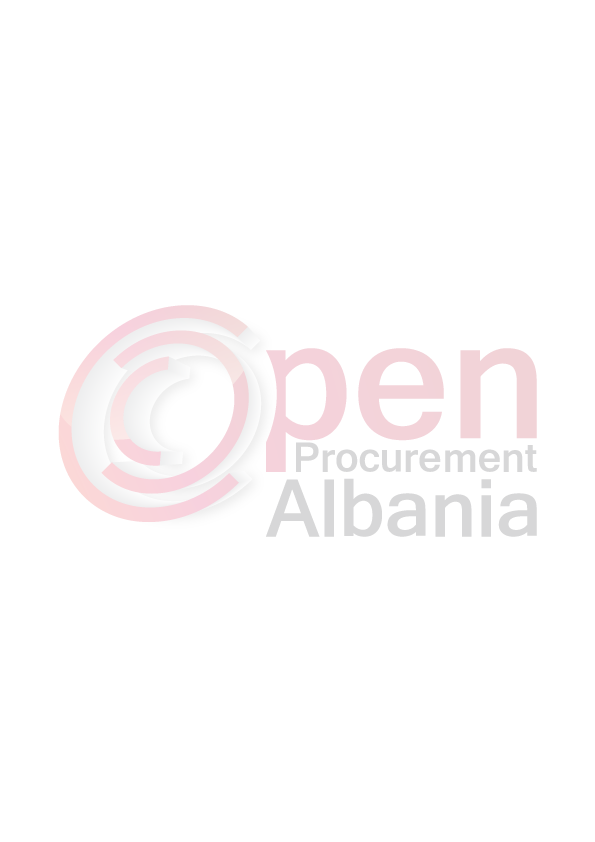 Emri : Nd/ja  e Sherbimeve Publike Fier Adresa_:Lagjia “11 Janari” FierTel/Fax: 069 53 14 768 / 069 92 21 350Adresa e Internetit:sherbimetpublikefier@gmail.comAK-ja do të zhvillojë procedurën ne prokurimit me vlerë të vogël me fondlimit : 380 440  leke pa TVSh,me objekt: Blerie Vegla PuneData e zhvillimit do të jetë :Dt. 26.04.2016 ora 11:00 në adresën www.app.gov.alJeni të lutur të paraqisni ofertën tuaj për këtë objekt prokurimi me këtotë dhena:Shih tabelen me poshte:Specifikime teknike: Kerkohet qe veglat e punes te jene cilesore dhe sipas sasise se kerkuar nga Autoriteti yne KontraktorOperatori ekonomik I renditur I pari perpara se te shpallet fitues duhet te dorezoje prane autoritetit kontraktor dokumentet si me poshte :1.Ekstrakt QKR2.Ekstrakt Bankar3.Deklarate te permbushjes se specifikimeve teknike dhe afatet e levrimit,kushtet e transportit.4.Fituesi duhet te sjelle ne ambjentet e autoritetit kontraktor te gjitha materialet. Transporti I mallit do te kryhet me mjetet e vet firmes fituese ne magazine  e nd/jes tone . Levrimi I mallit do te behet sipas kerkesave te autoritetit kontraktor. Operatori ekonomiki renditur I pari , duhet te paraqitet prane Ndermarrjes se Sherbimeve Publike per te sjelle dokumentet justifikuese.Levrimi I mallit do te behet 24 ore dite nga njoftimi I fituesit ne App.Bashke me formularin e ofertës , operatori fitues duhet të paraqesë të dhënat e plota të personit te kontaktit.TITULLARI I AUTORITETIT KONTRAKTOR /OSE PERSONI I AUTORIZUAR PREJ TIJFLAMUR MATONrEmertimi I materialitNjesiaSasia12341KARROCA DORE ( me goma mishi,llamarine e trashe)COPE               10 2LOPATA+BISHTA COPE               18 3KAZMA+BISHTACOPE                 8 4VARRE TE MESMECOPE                 5 5MISTRI COPE               13 6MALLOCOPE               10 7BERDAFCOPE               10 8SQEPAR+BISHTACOPE               10 9BISHTA SQEPARICOPE               10 10SHARRE DORE COPE                 4 11NIVEL 0.5COPE                 5 12METRA 5MCOPE               20 13SHIRIT KUFIZUES  COPE               47 14MASTAR ALUMINI 5MCOPE                 5 15MASTAR ALUMINI 3MCOPE                 5 16GOZHDE 5,6,7KG            143 17GOZHDE BETONI 5,7KG              50 18JELEK PUNE FOSFORISHENT COPE             200 19MUSHAMA SHIU (te rezistueshme) COPE               49 20KOMINOSHE ME RRIP XHINKSPALE              68 21KEPUCE PER PUNE ME QAFE PALE              20 22DOREZA PUNE MESHINI PALE            170 